Madame la Directrice,Monsieur le Directeur,Chers Collègues,Vous avez réservé, pour l’année scolaire   ………………., une semaine dont les dates sont reprises dans le document A joint à la présente et nous vous en remercions.  En fonction de la réglementation en vigueur, l’autorisation d’organiser ces classes de découverte ou de dépaysement, que vous sollicitez auprès de l’administration, vous est accordée dans certaines conditions d’encadrement. (circulaire 6289 tous niveaux d’enseignement).De ce fait, nous vous invitons à nous retourner par courrier postal ou par courriel : le plus rapidement possible ** : le document A « confirmation d’un séjour en internat » complétéle règlement d’ordre intérieur signéimpérativement deux mois avant le séjour  le document B complétè en cas de retour par courriel : Indiquer Nom de l’établissement et date de réservation dans objet Vous trouverez également, en annexe :le tarifles informations généralesle document «Préparer mon séjour »la liste des activités proposées. Le détail de celles-ci est disponible sur notre site internet : http://www.cdpabuzenol.beIl vous est loisible de demander une demi-journée d’activité libre dirigée, dans ce cas votre projet d’activité sera soumis à la direction du centre.Pour information, dans le cas où vous choisiriez des activités extérieures payantes, vous devez nous informer le plus rapidement possible afin de pouvoir réserver.Certaines activités ne se déroulent qu’à des périodes déterminées, merci d’en tenir compte.Toute école ne respectant pas les délais, se verra imposer un « planning type » réalisé en collaboration avec notre équipe pédagogique.Nous vous remercions et vous prions d’agréer, Madame la Directrice, Monsieur le Directeur, Chers collègues, nos sincères salutation			       Le Directeur 			      Eric GERARD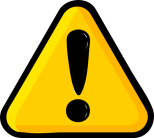 ** Si le Document A et le ROI ne sont pas rentrés au Centre dans les 15 jours qui suivent son envoi, il sera mis fin d’office à la réservation concernée et la période réservée sera proposée à un autre établissement.				 